SpotlightBeauty Generation is among the world’s very best racehorses and the “Master Miler” will attempt a second G1 FWD Champions Mile success against six rivals. Trainer John Moore’s six-year-old is unbeaten in his last eight races, seven of which have been this season, matching the Hong Kong all-time record for most wins in a campaign. Victory would see him surpass Viva Pataca as the highest earner in Hong Kong history.The field also features high-class milers Conte and Rise High and the 2018 Hong Kong Classic Cup victor Singapore Sling.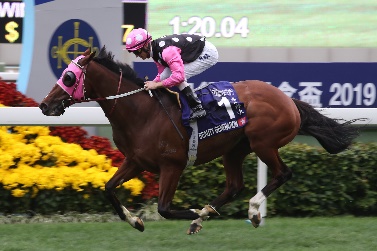 BEAUTY GENERATION (NZ)HONG KONG 6g 127J Moore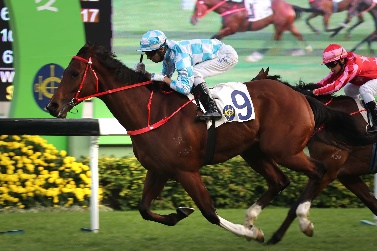 CONTE (AUS) HONG KONG 5g 116J Size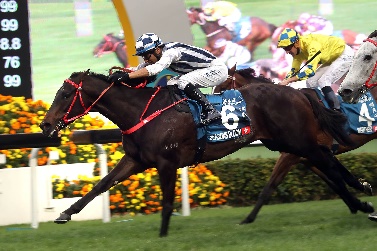 SEASONS BLOOM (AUS) HONG KONG 6g 114C S Shum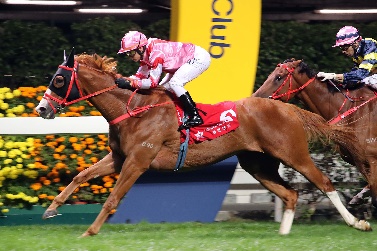 SIMPLY BRILLIANT (GB) HONG KONG 5g 110F C Lor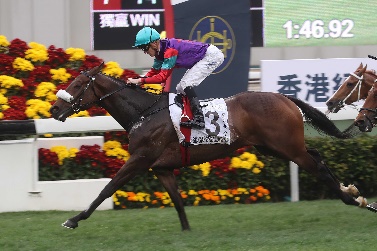 SINGAPORE SLING (SAF) HONG KONG 5g 110A T Millard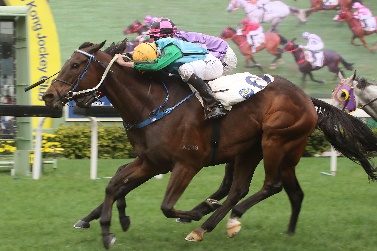 RISE HIGH (FR)HONG KONG 5g 108C Fownes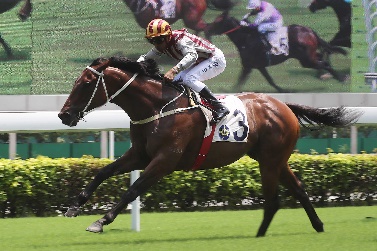 ROMANTIC TOUCH (AUS)HONG KONG 8g 105A S Cruz